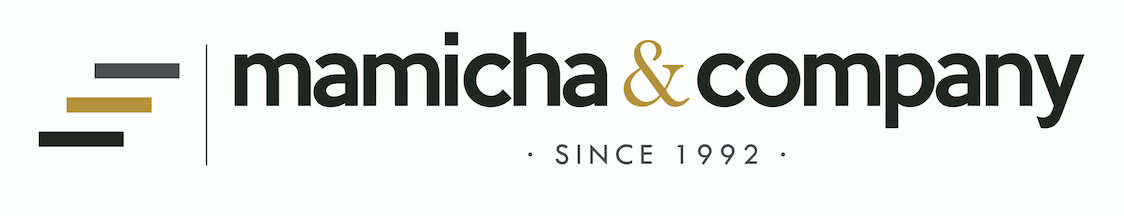 PUPILLAGE APPLICATION FORM1.	Personal DetailsTitle:						First Names:				Surname: Nationality:					Date of Birth:Gender:	               				ID Number:       Residential Address:				Postal Address:Telephone Number:				Email Address:	2.	Have you made a previous application to Mamicha & Co. Advocates (e.g for a vacation internship or for pupilage)? If so, indicate what you applied for and when?3.	Primary & Secondary Education	(list below from the most recent to the least recent)Name of Schools attended:			From:				To:…..……………………			…..……………………		…..………………………..……………………			…..……………………		…..………………………..……………………			…..……………………		…..……………………KCSE Mean Grade: 4.	University Education (Law Degree Only)Name of University attended:			Year Commenced:				Year Completed:Degree classification: Please provide as full a breakdown as possible of subjects studied in each year of university studies.Dissertation Topic (if any):Please give a brief summary of your dissertation (150 words):Higher Education and Other Qualifications(alternative to LL.B listed with the most recent first)Other skills, qualifications, languages or academic prizes:7.	Work Experience8.	Activities and InterestPlease give details of main extracurricular activities and responsibilities. Specify level of involvement.9.	Personal DevelopmentPlease highlight areas of personal achievement and areas you consider to be your primary weaknesses.10.	ReferencesPlease give the details of one academic reference from your university.Name and Position: Telephone Number:				Email Address: Please give the details of one professional reference from any placements undertaken durign intership or work experience.Name and Position: Telephone Number:				Email Address: Please give the details of one character reference from your extracurricular activities. (e.g volunteer work, clubs & soceities etc.)Name and Position: Telephone Number:				Email Address: 11.	How did you hear about us?Personal recommendation 				Relative/friend	Notice Board						Website	Other (please Specify_______________ )------------------------------------------------------------------------------------------------------------------------------------------------------------------------------DeclarationThe facts set forth in this application are, to the best of my knowledge, true and complete:Signed:                     				Name :	 				Date: --------------------------------------------------------------------------------------------------------------------------------------------------------------------------------Please return this form to “Managing Partner, Mamicha & Co. Advocates,  Pitman House, 4th Floor, Jakaya Kikwete Rd. Milimani, P.O. Box 59304-00200, NairobiOr Email to: law@mamicha.com					Website: www.mamicha.com With the subject: ‘APPLICATION FOR PUPILLAGE 2022’For Enquiries:
Tel: +254-723 695 024/726 427374KCSE resultsKCSE resultsKCSE resultsKCPE resultsKCPE resultsKCPE resultsYearSubjectGradeYearSubjectGradeGradeYEARSUBJECT GRADEYEARSUBJECTGRADEYear 1 Year 2Year 3 Year 4PeriodUniversity/CollegeTitle of CourseGradePlease give details of any full or part time employment, both general and legal, you have undertaken.Please give details of any full or part time employment, both general and legal, you have undertaken.Please give details of any full or part time employment, both general and legal, you have undertaken.DatesEmployer/OrganisationDescription of job/experience